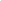 Cristo è risorto veramente !

"Cristo è risorto veramente alleluia.
Gesù è il vivente e qui con noi resterà.
Cristo Gesù, Cristo Gesù,
è il Signore della vita.

Morte, dov'è la tua vittoria
paura non mi puoi far più.
Se sulla croce io morirò insieme con Lui,
con Lui anche poi risorgerò. 

Tu mi hai donato la tua vita,
io voglio donar la mia a Te fa' che io possa dire: 
Cristo vive anche in me,
e che un giorno io ritornerò."